Year 5 maths starter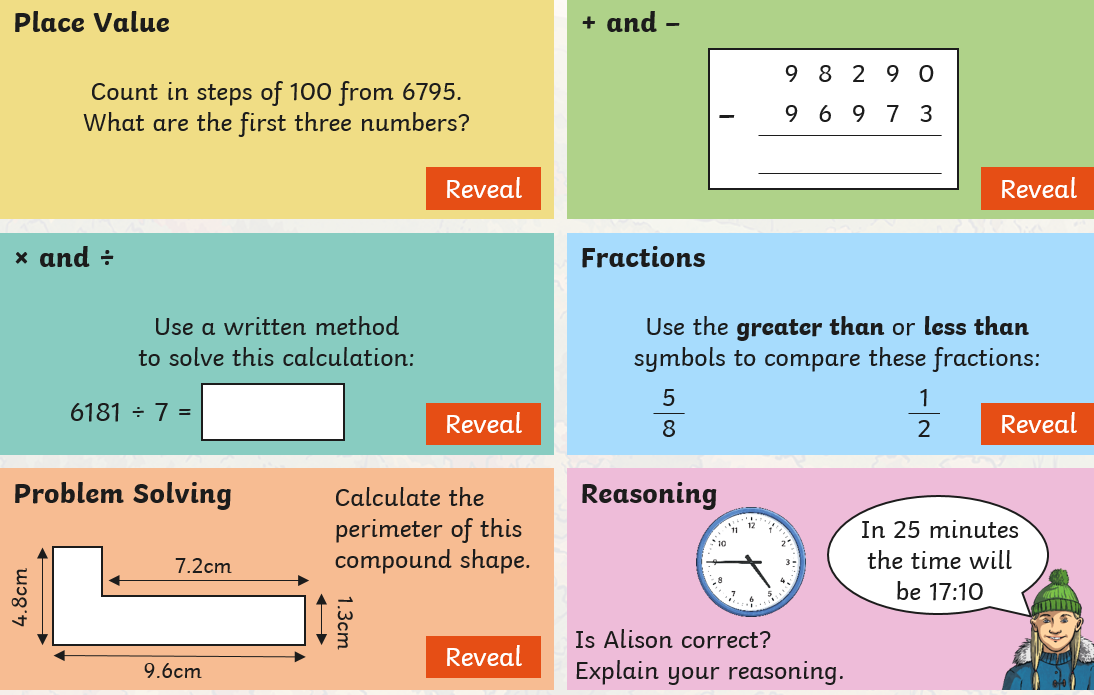 Year 6 starter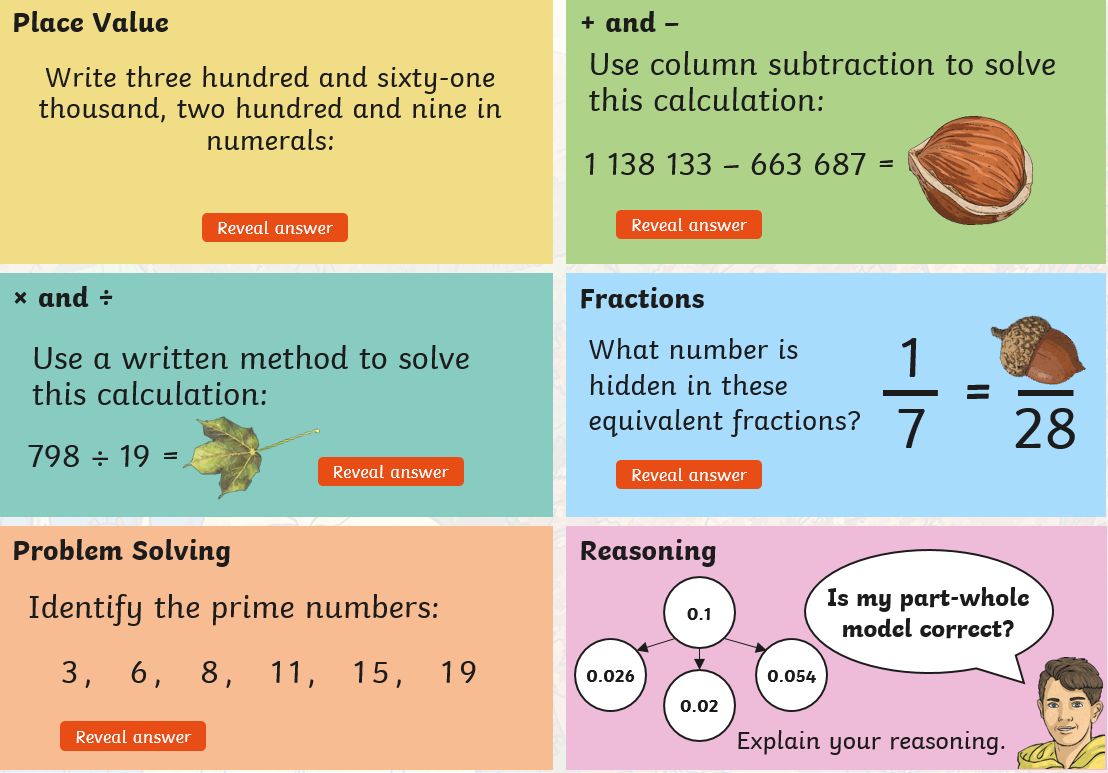 